REQUERIMENTO Nº    ASSUNTO: SOLICITA AO DEPUTADO ESTADUAL EDMIR CHEDID (DEM ), EMPENHO PARA A OBTENÇÃO DE VERBA ORÇAMENTÁRIA DESTINADA À AQUISIÇÃO DE MATERIAL ESPORTIVO.Senhor Presidente:CONSIDERANDO que o papel do esporte na educação, na saúde e bem-estar, e o direito ao esporte, estabelecido pela Convenção sobre os Direitos da Criança e em outros tratados internacionais, mostra a importância e os benefícios das atividades físicas para o desenvolvimento dos jovens.CONSIDERANDO que para o bom desenvolvimento de atividades esportivas, a infra-estrutura e os materiais esportivos são indispensáveis, muitas vezes sendo fatores limitantes para o desenvolvimento do esporte.CONSIDERANDO que a aquisição de materiais como coletes para treinamento,  bolas para futsal , futebol de campo, , voleibol, basquetebol, handebol, bombas  para enchimento de bolas, rede para voleibol, futebol, fut sal, handebol , basquete e de proteção seria indispensável para o bom desenvolvimento dos  esportes coletivos no município ;REQUEIRO, na forma regimental, após ouvido o Douto e Soberano Plenário, que seja oficiado ao Exmo. Senhor Deputado Estadual EDMIR CHEDID (DEM), solicitando seu especial auxílio e empenho para a obtenção de verba, para a aquisição de materiais esportivos para a cidade de Itatiba.SALA DAS SESSÕES, 12 SETEMBRO DE 2017.                           Hiroshi Bando         Vereador – Vice Presidente -PP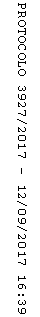 